ŠАРАР                                                                           РЕШЕНИЕ	25 февраль 2015 года                        № 371                        25 февраля  2015 года.О  плане деятельности Совета  сельского поселения Акбулатовский сельсовет муниципального района Мишкинский район Республики Башкортостан на 2015г.     Заслушав и обсудив информацию управляющий делами сельского поселения Акбулатовский сельсовет Капуровой Г.А. «О  плане деятельности Совета  сельского поселения Акбулатовский сельсовет муниципального района Мишкинский район Республики Башкортостан на 2015 год, Совет сельского поселения Акбулатовский сельсовет РЕШИЛ:     1.Утвердить  план деятельности Совета  сельского поселения Акбулатовский сельсовет муниципального района Мишкинский район Республики Башкортостан на 2015 год.     2.Контроль   исполнения данного решения возложить на постоянные  комиссии  Совета сельского поселения.Глава сельского поселенияАкбулатовский сельсоветмуниципального районаМишкинский районРеспублики Башкортостан                                                  Г. Н. Алеев                                                                                        УТВЕРЖДЕН                                                                                           решением Совета                                                                                                сельского поселения                                                                                                        Акбулатовский сельсовет                                                                                                                                                                                                                                                                «25»  февраля 2015 года                                                                            № 371План работы Совета  сельского поселенияАкбулатовский сельсовет муниципального районаМишкинский район Республики Башкортостан на 2015 год.Испол. упр.делами Капурова Г.А.т. 2-31-20Башšортостан Республикаhы Мишкº районы муниципаль районыныœ Аšбулат аулы советы ауыл билºìºhå Советы 452343 Аšбулат аулы, Дуҫлыҡ ур, 13 тел.: 2-31-20, 2-31-23ИНН 0237000815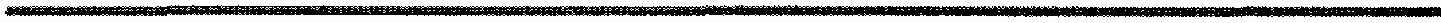 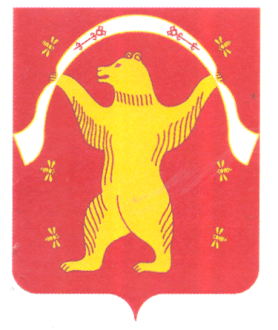 Совет сельского поселения Акбулатовский сельсовет муниципального района Мишкинский район Республики Башкортостан452343 Новоакбулатово, ул. Дружбы, 13 тел.: 2-31-20, 2-31-23ИНН 0237000815№ п/пНаименование вопросов(проектов решений)СрокиСрокиКем вноситсяКем вноситсяКем вноситсяОтветственные исполнители12334445 Деятельность Совета Деятельность Совета Деятельность Совета Деятельность Совета Деятельность Совета Деятельность Совета Деятельность Совета Деятельность Совета1.О ежегодном отчете председателя Совета сельского поселения Акбулатовский сельсовет  муниципального района Мишкинский район Республики Башкортостан о результатах своей деятельности и деятельности Совета сельского поселения Акбулатовский сельсовет муниципального района Мишкинский район Республики Башкортостан в 2014 году. ФевральФевральПредседатель Совета Председатель Совета Председатель Совета Председатель Совета, постоянные депутатские комиссии2О ежегодном отчете главы Администрации сельского поселения Акбулатовский сельсовет муниципального района Мишкинский район Республики Башкортостан о своей деятельности  и деятельности Администрации сельского поселения Акбулатовский сельсовет муниципального района Мишкинский район Республики Башкортостан  в 2014 году.ФевральФевральГлава СПГлава СПГлава СПГлава СП,постоянные депутатские комиссии3О ходе реализации Федерального закона «О порядке рассмотрения обращений граждан Российской Федерации» и закона Республики Башкортостан «Об обращениях граждан в Республики Башкортостан» на территории Сельского поселения Акбулатовский сельсовет муниципального района Мишкинский район  ФевральФевральГлава  СПГлава  СПГлава  СПГлава СП,управляющий делами, постоянная  депутатская комиссия по профилю4О ходе исполнения плана мероприятий по году культуры ФевральФевральГлава  СПГлава  СПГлава  СПАдминистрация СП5О  плане деятельности Совета  сельского поселения Акбулатовский сельсовет муниципального района Мишкинский район Республики Башкортостан на 2015г. ФевральФевральГлава сельского поселенияГлава сельского поселенияГлава сельского поселенияГлава сельского поселенияУправляющий делами6Об утверждении плана мероприятий по военно- патриотическому воспитанию молодежи пол сельскому поселению Акбулатовский сельсовет на 2015 год.ФевральФевральГлава сельского поселенияГлава сельского поселенияГлава сельского поселенияАдм. СПУчреждения культуры,образования (согласовано)7О плане основных мероприятий  по проведению в сельском поселении Акбулатовский сельсовет Года литературыФевральФевральГлава сельского поселенияГлава сельского поселенияГлава сельского поселенияАдм. СППредседатель женсовета (согласовано)8Отчет участкового уполномоченного  полиции Отдела МВД России по Мишкинскому району о состоянии правопорядка на обслуживаемой  территории и обеспечение взаимодействия полиции с государственными и муниципальными органами по предупреждению и раскрытию преступлений и правонарушений ФевральФевральГлава СПГлава СПГлава СПГлава  СП, участковый уполномоченный  полиции Отдела МВД по Мишкинскому району (согласовано), постоянная депутатская комиссия по профилю9О ходе  исполнения бюджета сельского поселения Акбулатовский сельсовет муниципального района Мишкинский район Республики Башкортостан  за 2014 год.ФевральФевральГлава  СПГлава  СПГлава  СПСпециалист СП10О подготовке к проведению мероприятий посвященный 70-летия Победы над фашисткой ГерманииАпрельАпрельГлава СПГлава СПГлава СПАдм. СПУчреждения культуры,образования (согласовано)11О состоянии обеспечения первичных мер пожарной безопасности на территории сельского поселенияАпрельАпрельГлава СПГлава СПГлава СПАдминистрации СП, постоянная депутатская комиссия по профилю12О  благоустройстве территорий и вывоза мусора  с  населенных пунктов, учреждений  сельского поселения Акбулатовский сельсоветАпрельАпрельГлава  СПГлава  СПГлава  СПАдминистрация сельского поселения13Отчет о деятельности ТОС д. Яндыганово за 2014 год АпрельАпрельГлава  СПГлава  СПГлава  СПАдминистрация сельского поселения14О состоянии и перспективах развития агропромышленного комплекса и ИП в сельском поселении Акбулатовский сельсоветАпрельАпрельГлава  СПГлава  СПГлава  СПГлавы КФХ, ИП(согласовано)15О качестве медицинского обслуживания населения в сельском поселении Акбулатовский сельсовет.ИюньИюньГлава  СПГлава  СПГлава  СПФельдшера ФАП: д.Яндыгановод.Новоакбулатово(согласовано)16Об организации работы ветеринарной службы по обеспечению недопущения и ликвидации заболеваний, падежа скота и птицы.ИюньИюньГлава  СПГлава  СПГлава  СПУчастковый ветеринарный врач(согласовано)17Информация депутата Совета от избирательного округа № 9 за 1 полугодие 2014 года.ИюньИюньГлава  СПГлава  СПГлава  СПДепутат Совета от избирательного округа № 218О взаимодействии учреждений образования, Администрации сельского поселения и правоохранительных органов по работе с неблагополучными семьямиИюньИюньГлава  СПГлава  СПГлава  СПРуководители образовательных учреждений, (согласовано)участковый Уполномоченный полиции  отдела МВД РБ по Мишкинскому району(согласовано)19О готовности объектов социального назначения сельского поселения Акбулатовский сельсовет муниципального района Мишкинский район Республики Башкортостан к работе в осенний– зимний период.АвгустАвгустАдминистрация сельского поселенияАдминистрация сельского поселенияАдминистрация сельского поселенияРуководители учреждений(согласовано)20О ходе уборки урожая, запасов кормов для общественного животноводства и частного сектора на территории сельского поселения Акбулатовский сельсоветАвгустАвгустАдминистрация сельского поселенияАдминистрация сельского поселенияАдминистрация сельского поселенияГлавы КФХ (согласовано)Администрация сельского поселения21О состоянии безработицы и мерах по организации занятости и трудоустройства молодежи в сельском поселении Акбулатовский сельсоветАвгустАвгустАдминистрация сельского поселенияАдминистрация сельского поселенияАдминистрация сельского поселенияАдминистрация сельского поселения22Об организации досуга и обеспечении жителей  услугами организаций культуры в СПАвгуст Август Глава СПГлава СПГлава СПГлава СПруководители учреждений культуры (согласовано),постоянная депутатская комиссия по профилю23О ходе исполнения бюджета сельского поселения за первое полугодие 2015 год.АвгустАвгустАдминистрация сельского поселенияАдминистрация сельского поселенияАдминистрация сельского поселенияСпециалист СП24О строительстве жилья на территории сельского поселения Акбулатовский сельсоветОктябрьОктябрьАдминистрация СПАдминистрация СПАдминистрация СПАдминистрация Сельского поселения25 О проекте  бюджета муниципального района Мишкинский район Республики Башкортостан на 2016 год и  плановый период 2017 и 2018 годов  НоябрьНоябрьГлава СПГлава СПГлава СПГлава  СПпостоянная депутатская комиссия по профилю26О бюджете сельского поселения Акбулатовский сельсовет на 2016 и плановый период 2017-2018 годов. ДекабрьДекабрьАдминистрация сельского поселенияАдминистрация сельского поселенияАдминистрация сельского поселенияАдминистрация сельского поселения27О ходе исполнения решения Совета сельского поселения  Акбулатовский сельсовет «Об утверждении плана мероприятий по военно- патриотическому воспитанию молодежи по сельскому поселению Акбулатовский сельсовет муниципального района Мишкинский район Республики Башкортостан»ДекабрьДекабрьАдминистрация сельского поселенияАдминистрация сельского поселенияАдминистрация сельского поселенияАдминистрация сельского поселенияРуководители учреждений (согласовано)28О Послании Президента Республики Башкортостан народу и Государственному Собранию – Курултая Республики БашкортостанДекабрьДекабрьАдминистрация сельского поселенияАдминистрация сельского поселенияАдминистрация сельского поселенияАдминистрация сельского поселения29На каждом заседании Совета:- заслушивать информации о деятельности депутатов Совета сельского поселения в избирательном округе-отчет постоянных комиссийПостоянно 1 раз полугодиеПостоянно 1 раз полугодиеПредседатель Совета СППредседатель Совета СППредседатель Совета СППредседатель Совета СППредседатель Совета СППредседатель Совета СПУправляющий деламиПредседатель постоянной комиссии30Рассматривать вопросы:- внесении изменений и дополнений в нормативно-правовые актыПо мере необходимостиПо мере необходимостиПредседатель Совета СППредседатель Совета СППредседатель Совета СПУправляющий делами31Проводить внеочередные заседания Совета сельского поселенияПо мере необходимостиПо мере необходимостиПредседатель Совета СППредседатель Совета СППредседатель Совета СПСовет СПII. Деятельность постоянных комиссий СоветаII. Деятельность постоянных комиссий СоветаII. Деятельность постоянных комиссий СоветаII. Деятельность постоянных комиссий СоветаII. Деятельность постоянных комиссий СоветаII. Деятельность постоянных комиссий СоветаII. Деятельность постоянных комиссий СоветаII. Деятельность постоянных комиссий Совета1.Предварительное рассмотрение проектов решений Совета и подготовка заключений на них.Предварительное рассмотрение проектов решений Совета и подготовка заключений на них.В соот-ветствии с планом работыВ соот-ветствии с планом работыПредседатели постоянных комиссий СоветаПредседатели постоянных комиссий СоветаПредседатели постоянных комиссий Совета2.Подготовка проектов решений Совета по вопросам, относящимся к сфере деятельности с постоянными комитетамиПодготовка проектов решений Совета по вопросам, относящимся к сфере деятельности с постоянными комитетамиВ соот-ветствии с планом работыВ соот-ветствии с планом работыПредседатели постоянных комиссий СоветаПредседатели постоянных комиссий СоветаПредседатели постоянных комиссий Совета3.Участие в разработке  проектов, планов и программ экономического и социального развития, бюджета Сельского поселенияУчастие в разработке  проектов, планов и программ экономического и социального развития, бюджета Сельского поселенияПостоянноПостоянноПредседатели постоянных комиссий СоветаПредседатели постоянных комиссий СоветаПредседатели постоянных комиссий Совета4.Обеспечение контроля за выполнение решений Совета, находящегося на контроле постоянной комиссии СоветаОбеспечение контроля за выполнение решений Совета, находящегося на контроле постоянной комиссии СоветаПостоянноПостоянноПредседатели постоянных комиссий СоветаПредседатели постоянных комиссий СоветаПредседатели постоянных комиссий Совета5.Подготовка отчета о деятельности постоянной комиссии СоветаПодготовка отчета о деятельности постоянной комиссии СоветадекабрьдекабрьПредседатели постоянных комиссий СоветаПредседатели постоянных комиссий СоветаПредседатели постоянных комиссий СоветаIII. Вопросы, выносимые на публичные слушанияIII. Вопросы, выносимые на публичные слушанияIII. Вопросы, выносимые на публичные слушанияIII. Вопросы, выносимые на публичные слушанияIII. Вопросы, выносимые на публичные слушанияIII. Вопросы, выносимые на публичные слушанияIII. Вопросы, выносимые на публичные слушанияIII. Вопросы, выносимые на публичные слушания1.О бюджете сельского поселения Акбулатовский сельсовет муниципального района Мишкинский район Республики Башкортостан на 2016 год и плановый период  2017 и 2018 годовО бюджете сельского поселения Акбулатовский сельсовет муниципального района Мишкинский район Республики Башкортостан на 2016 год и плановый период  2017 и 2018 годовноябрьноябрьГлава СП, постоянные комиссии по профилю Глава СП, постоянные комиссии по профилю Глава СП, постоянные комиссии по профилю IV. Деятельность депутатов СоветаIV. Деятельность депутатов СоветаIV. Деятельность депутатов СоветаIV. Деятельность депутатов СоветаIV. Деятельность депутатов СоветаIV. Деятельность депутатов СоветаIV. Деятельность депутатов СоветаIV. Деятельность депутатов Совета1.Участие в заседаниях Совета,Постоянных комиссий СоветаУчастие в заседаниях Совета,Постоянных комиссий СоветаПостоянноПостоянноПостоянноДепутатыДепутаты2.Проведение отчетов перед избирателями о проделанной работе, о ходе выполнения предварительной программыПроведение отчетов перед избирателями о проделанной работе, о ходе выполнения предварительной программыОктябрь-декабрьОктябрь-декабрьОктябрь-декабрьДепутатыДепутаты3.Организация приема избирателей, ведение журнала личного приема избирателейОрганизация приема избирателей, ведение журнала личного приема избирателейНа рабочих местахНа рабочих местахНа рабочих местахДепутатыДепутаты4.Участие в собраниях в трудовых коллективах,  общественных организациях, сходах гражданУчастие в собраниях в трудовых коллективах,  общественных организациях, сходах гражданПо мере проведенияПо мере проведенияПо мере проведенияДепутатыДепутаты5.Рассмотрение поступивших предложений, жалоб, принятия мер к их правильному и своевременному разрешениюРассмотрение поступивших предложений, жалоб, принятия мер к их правильному и своевременному разрешениюПо мере поступленияПо мере поступленияПо мере поступленияДепутатыДепутаты6.Участие депутата Совета в организации месячника по благоустройству в избирательных округахУчастие депутата Совета в организации месячника по благоустройству в избирательных округахВ течение годаВ течение годаВ течение годаДепутатыДепутаты